                     OSNOVNA ŠKOLA MATIJE VLAČIĆA LABIN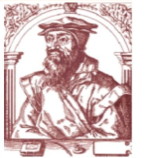  52220  L  A  B  I  N  - Zelenice  4 Tel. :052 855-488 ; ravnatelj 854-328 e.mail : ured@os-mvlacica-labin.skole.hr   U svrhu utvrđivanja potrebe za organizacijom Produženog boravka učenika za školsku godinu 2021./22., molimo vas da odgovorite na upit  za                                                UPIS U PRODUŽENI BORAVAKJa roditelj/staratelj      ________________________________želim da moje dijete _________________________________ , učenik/ca 1.razredapohađa produženi boravak u školskoj godini 2021/22.                                        DA                         NE                                                              (zaokruži izbor)        Temeljem članka 37. i  38. Zakona o odgoju i obrazovanju u osnovnoj i srednjoj školi (NN 126/12, 94/13, 152/14, 7/17, 68/18, 98/19, 64/20) daje se slijedeća                                         SUGLASNOST  RODITELJA/SKRBNIKAJA RODITELJ /SKRBNIK  NAVEDENOG UČENIKA, SVOJIM SAM  POTPISOM SUGLASAN DA MOJE DIJETE IZLAZI IZVAN ŠKOLSKE ZGRADE RADI SUDJELOVANJA  U ODGOJNO-OBRAZOVNIM AKTIVNOSTIMA U PRATNJI UČITELJICE PRODUŽENOG BORAVKA, TIJEKOM 2021./2022. ŠK.GOD.                                                                                          Potpis roditelja/skrbnika:                                                                                       ____________________